Příloha k zápisu z porady  č.10  Okresní  kontrolní  a  revizní  rady OSH ČMS Ústí nad Orlicíze dne  30.8.2016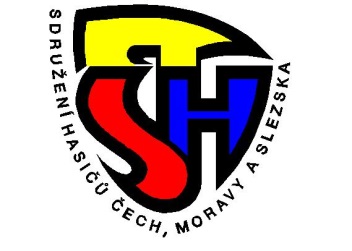  Přítomni dle presenční listiny  :  Josef  Matějka Předseda OKRR,                                                               Miloslav Bartoš , Josef  Černohous,  Omluveni:  Blanka Havlová  a  Miloň SchnaubertHosté:          Starosta  OSH  Jan Růžička                       Čestná Starostka  a účetní  OSH  Eva Faltusová Program: 	kontrola odevzdané dokumentace z okrsků Byla provedena závěrečná kontrola navrácených dokumentů z Výročních Valných Hromad SDH – hlášení, členské příspěvky, schůze okrsku a taktické cvičení – odevzdalo kompletně 10  okrsků   2, 3, 4, 6, 7, 14, 22, 23, 24, 26. Tyto okrsky mají jisté, že dostanou vyplaceny 2,-Kč na člena okrsku. Okrsky které postavili družstva na OK v PS a měli odevzdanou veškerou dokumentaci, obdrží  3,- Kč a jsou to okrsky číslo – 3 , 4 , 22 a 23.Okrsek          družstva na OK v PS Mladkov2			03			34			26			07			014			022			3(ve výsledkách 15 družstev, ale Nekoř Ženy II. nestartovali23			324			026			0                13			  2  nemá splněné odevzdané dokumenty – 0,-Kč27			  1  nemá splněné odevzdané dokumenty – 0,-Kč			14 družstev na OK2,-Kč obdrží okrsky číslo – 2 , 6 , 7 , 14 , 24 a 26.3,-Kč obdrží okrsky číslo – 3 , 4 , 22 a 23.Josef Matějka – předseda OKRR                                         Ověřil    Josef  Černohous